Publicado en Monzón (Huesca) el 16/09/2019 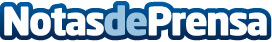 En SferaTech ofrecen todo el equipamiento necesario para la digitalización de las aulasMesas táctiles, impresoras 3D, tablets, armarios de seguridad etc. La transformación digital ha llegado a las aulas para quedarse. Las nuevas tecnologías han revolucionado el mundo de la educación ofreciendo un amplio abanico de posibilidades a la hora de enseñar y formar a los alumnosDatos de contacto:SferaTech974 41 79 15Nota de prensa publicada en: https://www.notasdeprensa.es/en-sferatech-ofrecen-todo-el-equipamiento Categorias: Nacional Inteligencia Artificial y Robótica Educación Hardware E-Commerce Ciberseguridad Consumo Dispositivos móviles Digital http://www.notasdeprensa.es